                                                                                        Вахта памяти   -  2013             Сражался он, чтоб жили мы…                                                                                Вступила в свои права 68 послевоенная весна. Но время не властно  над памятью людей. Благодарные потомки помнят о тех, кто навеки вписал свои имена в летопись Великой Отечественной войны. Королёв Анатолий Антонович – участник Сталинградской битвы, настоящий Учитель, удивительный человек.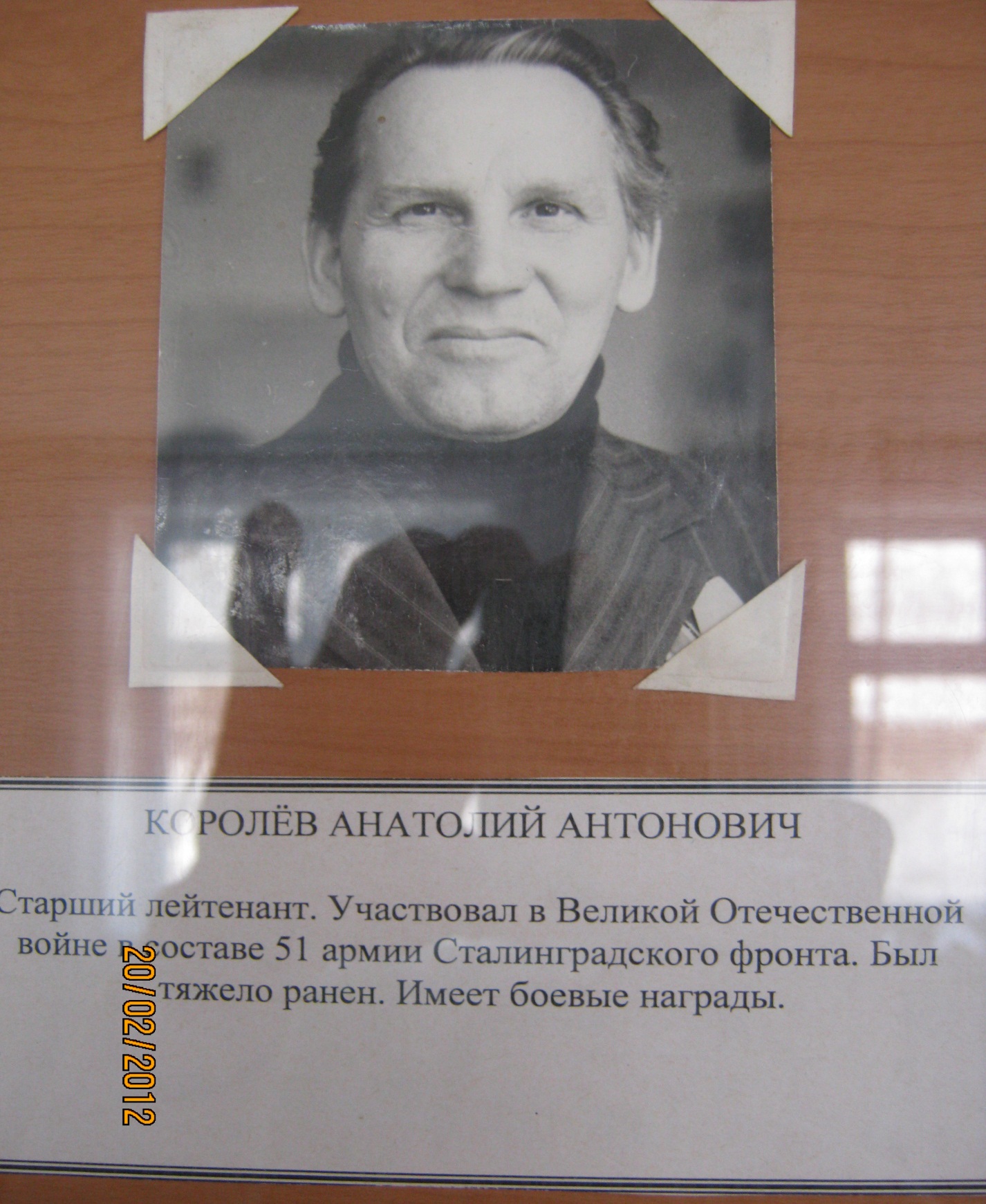 Анатолий Антонович вырос в Сталинграде, с 1939 года работал токарем-расточником на заводе «Баррикады». Знал в городе каждую улицу. Гордился, что живет в городе с богатыми традициями. Знал о легендарной Царицынской обороне в годы гражданской войны и видел те места, где сражались отцы и деды. Когда началась война, продолжал работать на заводе «Баррикады». Все тревожнее становились вести со Сталинградского фронта, созданного в  здании школы в 1942 году.                               Бой за школу.29 января 1943 года командование 38-й мотострелковой бригады по разведданным установило, что штаб 6-й армии противника находится в здании универмага. При подходе к площади Павших бойцов разгорелся ожесточенный бой. Особенно беспокоил фланговый огонь, что мешало нашим бойцам подойти к  универмагу. Огонь вели из здания школы, которое находилась за драматическим театром им. М. Горького. Политрук роты отобрал 20 бойцов, в том числе и Анатолия Антоновича.  Надо было срочно атаковать противника. Было темно, точно определить место расположения фашистов оказалось просто невозможно. Тогда политрук решил брать врага штурмом… В этом броске Анатолий Антонович был ранен в ногу, он как подкошенный упал на исковерканный пулями и осколками асфальт.  Гитлеровцы открыли шквальный огонь по нашим бойцам. Укрытия не было. В секунды, по словам Анатолия Антоновича, он определил, что может двигаться. Быстро добрался  до укрытия, откуда выпустил почти весь диск по врагу в окно школы, где  находились немцы. На некоторое время фашисты прекратили огонь, однако из-за потери крови Анатолий Антонович почувствовал, что теряет сознание. В это время на помощь подоспел политрук, который одиночным выстрелом уничтожил врага, находящегося в противоположном окне. Теряя сознание, Анатолий Антонович в последние секунды увидел, как немец поднялся во весь рост, а затем рухнул, сражённый  выстрелом.Очнулся  боец в подвале школы, там же лежал и политрук роты, раненный в левую руку. Он рассказал, что операция успешно завершена и что фашисты уничтожены. Потом добавил, что  начальник штаба Ильченко Федор пленил фельдмаршала 6-й армии противника. Произошло это событие   31 января.  Раны свои Анатолий Антонович залечивал в Саратовском госпитале. После выздоровления был направлен в военное пехотное училище города Дзауджикау. В  1945 году получил воинское  звание и должность командира пулеметного взвода. После окончания войны был уволен в запас в звании старшего лейтенанта, затем направлен в Бурлацкий райвоенкомат. С 1948 года начал работу в Сотниковской школе и всю трудовую жизнь приобщал детей к искусству, учил видеть и понимать прекрасное.                                              Учитель литературы МБОУ «СОШ №4                                                                         Р.П. Гейко 